Д/З Химия 10 Посмотреть прикрепленный файл, выписать определения Арены, записать их физические и химические характеристики, посмотреть опыты по ссылкам внизу документа  Прислать фото конспекта в ВК или на почту namorbelkin@gmail.com.Ароматические углеводороды. Строение бензольного кольца, номенклатура, изомерия, физические свойства ареновХимические свойства бензола и его гомологовАроматические углеводороды (Арены) – это органические соединения, в молекулах которых имеется одно или несколько бензольных колец. Бензольное кольцо, или ядро, – циклическая группа атомов углерода с особым характером связей.Общая формула - CnH2n-6 1. Представители: МОНОЯДЕРНЫЕ1.     С6H6 – бензол, родоначальник гомологического ряда аренов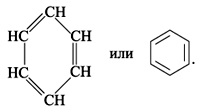 2.     С6H5 – CH3 – толуол (метилбензол)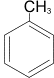 3.     С6H5 – CH=СH2 – стирол (винилбензол)4.     Ксилол (орто-, пара- , мета-ксилол)МНОГОЯДЕРНЫЕ (КОНДЕНСИРОВАННЫЕ)1.     Нафталин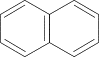 2.     Антрацен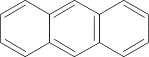 2. Строение ароматических углеводородов:Первую структурную формулу бензола предложил в 1865 г. немецкий химик Ф.А.Кекуле: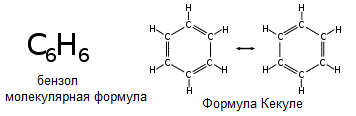 Атомы С в молекуле бензола образуют правильный плоский шестиугольник, хотя часто его рисуют вытянутым.Приведенная формула правильно отражает равноценность шести атомов С, однако не объясняет ряд особых свойств бензола. Например, несмотря на ненасыщенность, он не проявляет склонности к реакциям присоединения: не обесцвечивает бромную воду и раствор перманганата калия, т.е. ему не свойственны типичные для непредельных соединений качественные реакции.В структурной формуле Кекуле – три одинарные и три двойные чередующиеся углерод-углеродные связи. Но такое изображение не передает истинного строения молекулы. В действительности углерод-углеродные связи в бензоле равноценны. Это объясняется электронным строением его молекулы.Каждый атом С в молекуле бензола находится в состоянии sp2-гибридизации. Он связан с двумя соседними атомами С и атомом Н тремя σ -связями. В результате образуется плоский шестиугольник, где все шесть атомов С и все σ -связи С–С и С–Н лежат в одной плоскости (угол между связями С–С равен 120o).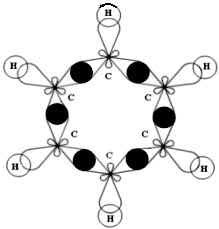 Рис. Схема образования -связей в молекуле бензола.Третья p-орбиталь атома углерода не участвует в гибридизации. Она имеет форму гантели и ориентирована перпендикулярно плоскости бензольного кольца. Такие p-орбитали соседних атомов С перекрываются над и под плоскостью кольца.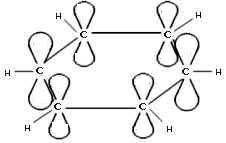 Рис. Негибридные 2p-орбитали углерода в молекуле бензолаВ результате шесть p-электронов (всех шести атомов С) образуют общее π -электронное облако и единую химическую связь для всех атомов С.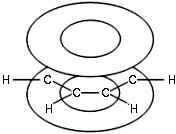 Рис. Молекула бензола. Расположение π -электронного облакаπ -Электронное облако обусловливает сокращение расстояния между атомами С.В молекуле бензола они одинаковы и равны 0,139 нм. В случае простой и двойной связи эти расстояния составили бы соответственно 0,154 и 0,134 нм. Значит, в молекуле бензола нет чередования простых и двойных связей, а существует особая связь – “полуторная” – промежуточная между простой и двойной, так называемая ароматическая связь. Чтобы показать равномерное распределение p-электронного облака в молекуле бензола, корректнее изображать ее в виде правильного шестиугольника с окружностью внутри (окружность символизирует равноценность связей между атомами С):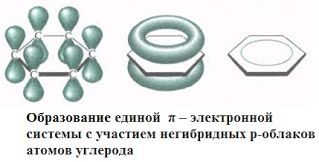 3. Изомерия, номенклатураИзомерия обусловлена изомерией углеродного скелета имеющихся радикалов и их взаимным положением в бензольном кольце. Положение двух заместителей указывают с помощью приставок: орто- (о-), если они находятся у соседних углеродных атомов (положение 1, 2-), мета- (м-) для разделенных одним атомом углерода (1, 3-) и пара- (п-) для находящихся напротив друг друга (1, 4-).Например, для диметилбензола (ксилола):орто-ксилол (1,2-диметилбензол)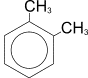 
мета-ксилол (1,3-диметилбензол)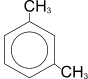 
пара-ксилол (1,4-диметилбензол)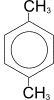 Радикалы ароматических углеводородов называют арильными радикалами. Радикал С6Н5 — называется фенил.Физические свойства Бензол и его ближайшие гомологи – бесцветные жидкости со специфическим запахом. Ароматические углеводороды легче воды и в ней не растворяются, однако легко растворяются в органических растворителях – спирте, эфире, ацетоне.Бензол и его гомологи сами являются хорошими растворителями для многих органических веществ. Все арены горят коптящим пламенем ввиду высокого содержания углерода в их молекулах.Физические свойства некоторых аренов представлены в таблице. Таблица. Физические свойства некоторых ареновБензол – легкокипящая (tкип = 80,1°С), бесцветная жидкость, не растворяется в водеВнимание! Бензол – яд, действует на почки, изменяет формулу крови (при длительном воздействии), может нарушать структуру хромосом.Большинство ароматических углеводородов опасны для жизни, токсичны. Химические свойства аренов I. РЕАКЦИИ ОКИСЛЕНИЯ 1. Горение (коптящее пламя):                       2C6H6 + 15O2 t →  12CO2 + 6H2O + Q2. Бензол при обычных условиях не обесцвечивает бромную воду и водный раствор марганцовки 3. Гомологи бензола окисляются перманганатом калия (обесцвечивают марганцовку): А) в кислой среде до бензойной кислотыПри действии на гомологи бензола перманганата калия и других сильных окислителей боковые цепи окисляются. Какой бы сложной ни была цепь заместителя, она разрушается, за исключением a -атома углерода, который окисляется в карбоксильную группу.Гомологи бензола с одной боковой цепью дают бензойную кислоту: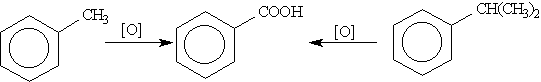 Гомологи, содержащие две боковые цепи, дают двухосновные кислоты: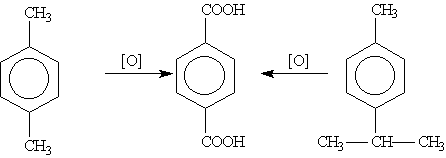 5C6H5-C2H5 + 12KMnO4 + 18H2SO4 → 5C6H5COOH + 5CO2 + 6K2SO4 + 12MnSO4+28H2O5C6H5-CH3 + 6KMnO4 + 9H2SO4 → 5C6H5COOH + 3K2SO4 + 6MnSO4 +14H2OУпрощённо:             C6H5-CH3 + 3O    KMnO4   →    C6H5COOH + H2OБ) в нейтральной и слабощелочной до солей бензойной кислоты C6H5-CH3 + 2KMnO4 → C6H5COOК + KОН + 2MnO2 + H2O II. РЕАКЦИИ ПРИСОЕДИНЕНИЯ  (труднее, чем у алкенов)1. Галогенирование                   C6H6 +3Cl2 hν → C6H6Cl6 (гексахлорциклогексан - гексахлоран)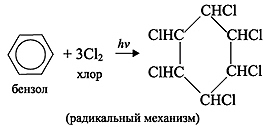 2. Гидрирование               C6H6 + 3H2      t,Pt или Ni →    C6H12 (циклогексан)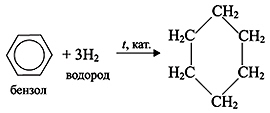 3. Полимеризация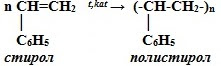 III. РЕАКЦИИ ЗАМЕЩЕНИЯ – ионный механизм  (легче, чем у алканов) 1. Галогенирование - a) бензола                C6H6 + Cl2  AlCl3→ C6H5-Cl + HCl    (хлорбензол) 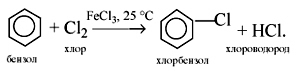 C6H6 + 6Cl2  t ,AlCl3→  C6Cl6 + 6HCl   (гексахлорбензол)                 C6H6 + Br2  t,FeCl3→ C6H5-Br + HBr   (бромбензол)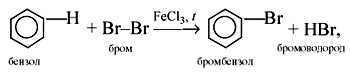 б) гомологов бензола при облучении или нагреванииПо химическим свойствам алкильные радикалы подобны алканам. Атомы водорода в них замещаются на галоген по свободно-радикальному механизму. Поэтому в отсутствие катализатора при нагревании или УФ-облучении идет радикальная реакция замещения в боковой цепи. Влияние бензольного кольца на алкильные заместители приводит к тому, что замещается всегда атом водорода у атома углерода, непосредственно связанного с бензольным кольцом (a -атома углерода).                         1) C6H5-CH3 + Cl2 hν →  C6H5-CH2-Cl + HCl 2) 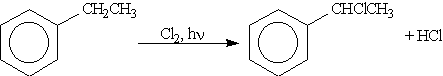 в) гомологов бензола в присутствии катализатора                         C6H5-CH3 + Cl2   AlCl3→ (смесь орта, пара производных) +  HCl2. Нитрование (с азотной кислотой)                        C6H6 + HO-NO2   t, H2SO4→   C6H5-NO2 + H2O                                    нитробензол - запах миндаля! 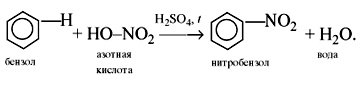  C6H5-CH3 + 3HO-NO2   t, H2SO4→      СH3-C6H2(NO2)3 + 3H2O                                                                 2,4,6-тринитротолуол (тол, тротил)ВИДЕО-ОПЫТЫИзучение физических свойств бензола         Горение бензола         Изучение отношения бензола к бромной воде и раствору перманганата калияБромирование бензолаНитрование бензола         Хлорирование бензола (получение гексахлорана)